UNIVERSITY OF WYOMING YOUTH PROGRAMMEDICAL INFORMATION AND RELEASE FORMPROGRAM NAME: Cowboys Sing On!Completion of this form by a parent/guardian is required before a minor can participate in the Program. The information requested on this form is intended to help inform Program Staff of any pre-existing medical conditions. If Participant has a pre-existing medical condition, participation in any strenuous activities or recreational time may not be recommended. This information will be kept in strict confidence and will only be shared with your permission. The University requests the information below so that, in case of emergency, we will have accurate information so that we can provide and/or seek appropriate treatment for Participant. You are accountable for providing an accurate medical history. Please answer all questions. Incomplete forms will be returned to you for the missing information. Attach any specific recommendations from your physician to this form. Final determination about whether to participate is the responsibility of the Participant, Participant’s parent/guardian, and Participant’s physician.  If Participant has any health issue that is not requested below, but which you think is important, please include that information.  It is recommended that you consult with a physician prior to participating in this Program. If you are uncertain about any preexisting medical condition s, it is your responsibility to consult with your own physician prior to participating.GENERAL INFORMATION:First Parent/Legal Guardian Name:  _______________________________________________________	Street Address: ______________________________________________________________________ 	City: ________ 	__________ State: ______________ 	_____ Zip: _____________ _____	Home Phone:  ____________________	 	Work Phone:  ______________________	Cell Phone:  ____________________	___ 	Email: ___________________________ 	______Second Parent/Legal Guardian Name:  	____________________________________________________Street Address:  	_________________________________________________________________City: ________ 	__________ State: ______________ 	_____ Zip: _____________ _____	Home Phone:  ____________________	 	Work Phone:  ______________________	Cell Phone:  ____________________	___ 	Email: ___________________________ 	______Emergency Contact #1 Name:  ___________________________________________________________Home Phone Number: _________________________________________________________________	Work Phone Number: __________________________________________________________________Cell Phone Number: ___________________________________________________________________Relation: ____________________________________________________________________________Emergency Contact #1 Name: ___________________________________________________________Home Phone Number: _________________________________________________________________	Work Phone Number: __________________________________________________________________Cell Phone Number: ___________________________________________________________________Relation: ____________________________________________________________________________MEDICAL INFORMATIONPhysician Name: ______________________________________________________________________	Physician Address: ____________________________________________________________________	Physician Telephone: __________________________________________________________________ Date of most recent tetanus toxoid immunization: ___________________________________________ Do you have health/accident insurance? 	YES    /    NOInsurance Company Name: _____________________________________________________________Insurance Company Claim Address: ______________________________________________________Insurance Policy Number: ______________________________________________________________Does participant have any limiting medical conditions or chronic/recurring illnesses that would limit camp participation?		YES     /     NOIf yes, identify and explain:Is participant currently taking medication that may interfere with ability to safely participate in Program?		YES     /    NOIf yes, please indicate the medication and the condition being treated:Does participant have a history of allergies or reactions to medications, insect stings, plants, food, or other substances?	 YES     /     NO If yes, please explain:Does participant have a history of, or currently suffer from, medical condition(s) of which we need to be aware?		YES     /     NO If yes, please explain:Does Participant have any behavioral condition(s) of which we need to be aware?	YES     /     NOIf yes, please explain:Does the Participant wear any medical appliances (glasses, contacts, orthodontia, etc.)? YES /   NOIf yes, please explain:AUTHORIZATION FOR CAREAs the parent/guardian of the Participant I understand the University is not equipped to make mental or medical health diagnoses/determinations or provide mental or medical health care (other than any pre-arranged accommodations) during the Program and any care needs that arise during the Program may require the Participant discontinue attendance at the Program to seek appropriate care.  In cases where emergency medical attention is necessary, parents/guardians/emergency contacts will be contacted for approval when possible.  However, I hereby grant permission for the University to give or authorize emergency medical treatment to my child during his/her participation in the Program if, in the sole discretion of the University, such care is necessary.  I understand and agree that the University assumes no responsibility for any injury or damage, which might arise out of or in connection with such authorized emergency medical treatment.  I will assume the financial responsibility for any cost of care for my child that may occur during the Program. As a Participant/parent/guardian I understand and acknowledge that failure to disclose relevant information may result in harm to Participant and/or others during this Program. By signing my name I represent and warrant that I have provided all important information pertaining to Participant’s medical, mental and physical condition and that the information provided is accurate and complete. I agree to notify the University of any change in the Participant’s mental, physical or medical condition prior to or during the Program.Except to the extent I have requested a formal accommodation by the University, which requires a separate process, I understand that by revealing or disclosing the above medical information I am providing critical information but it  will  not  be  used  by  the  University  to determine the Participant’s ability to participate safely in the Program activities.  I understand that, if Participant chooses to participate in activities, he/she do so voluntarily and of his/her own accord and the final decision regarding participation is solely the responsibility Participant, Participant’s parent/guardian, and any medical or other advisor Participant engages in assisting what that decision.Participant Name:                                                    Parent/Guardian Name: _______________________Participant Signature:                                              Parent/Guardian Signature: ____________________Date:                                               		__Date: ______________________________________UNIVERSITY OF WYOMING YOUTH PROGRAMRELEASE, ASSUMPTION OF RISK & AGREEMENT TO HOLD HARMLESSPROGRAM NAME: Cowboys Sing On!PROGRAM LOCATION: Buchanan Center for the Performing ArtsPROGRAM DATES: March 3-4, 2023I am in receipt of a Program itinerary and description of the activities of the Program referenced above.  I, the undersigned, wish for my child, identified as the Participant below, to participate in all of the activities of the above referenced Program on the dates listed above and in consideration of my child being allowed to participate I agree as follows:I am aware that while participating in the Program there are dangers, hazards and inherent risks, both known and unknown, to which my Child may be exposed and participating involves a risk of injury or injuries ranging from minor injuries such as bruises, cuts or scrapes, to serious injuries such as paralysis or even death.  I am aware that such an injury can limit my child’s future life activities, including future earning capacity.  I am aware that there are also risks of property damage or loss.  I hereby grant permission for the University to give or authorize emergency medical treatment, if necessary, and such action by the University shall be subject to the terms of this Agreement.  I understand and agree that the University assumes no responsibility for any injury or damage, which might arise out of or in connection with such authorized emergency medical treatment.In consideration of the University of Wyoming, providing my child with the opportunity to participate, I hereby assume all the associated risks and agree to hold the University of Wyoming, its trustees, officers, employees, agents, representatives, instructors, and volunteers and the State of Wyoming harmless from any and all liability, actions, causes of action, debts, claims, or demands of any kind and nature whatsoever which may arise by or in connection with my child’s participation.  The terms hereof shall serve as a release and assumption of risk for myself, my child, and my child’s and my heirs, estate, executor, administrator, assignees and for all members of our family.I have read the above statement and fully understand the contents, consequences and implications of signing this document.Participant Name: ____________________________________________________________________ Participant Address: __________________________________________________________________ Parent/Guardian Name: _______________________________________________________________ Parent Guardian Signature: ___________________________________________________________Date: _______________________________________________________________________________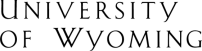  Department of Music  Dept. 3037  1000 East University Avenue  Laramie, WY 82071  (307) 766-5139 / (307 766-5326 fax MODEL RELEASE I, _______________________________, (________), do hereby authorize the University  Print student name 			Age of Wyoming, its agents, successors, and assigns, and the Cowboys Sing On!, to use and reproduce photograph(s) in which I appear in official University of Wyoming and Cowboys Sing On! publications, and I waive any right that I may have to inspect and approve said photograph (or any copy that may be used in connection therewith) or to receive compensation for the use of said photograph. _________________________________________ 		_________________________________________  Student Signature 					Parent or Guardian Signature* *If student is under the age of 18, a parent or legal Street Address or Box Number guardian is required to sign._________________________________________ 		_________________________________________City, State and Zip Code 					Phone Number_________________________________________Date